Federal Fire Department San Diego Training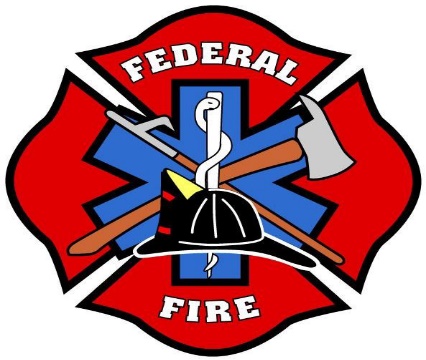 Low Angle Rope Rescue Training Drill Focus SheetThe following are some LARRO chapters and focus points/pages specific to the chapter that will help direct personnel down the path of success for the drill.Chapter 4 Focus on: Double Loop Lark's FootThree Bight: Single Loop, Double Loop and Multi LoopChapter 5 Focus on: Pages 66-68Chapter 6 Focus on: Pages 71-75Chapter 7Focus on 3&4 rescuer attachment.How to accomplish a 3&4 rescuer attachment if there is not a pre-rig available Chapter 8Chapter 9Chapter 10 Focus on:How to weeve an Eight Plate and a Brake Bar Rack 